Names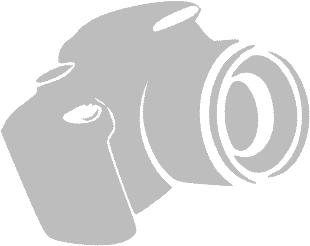 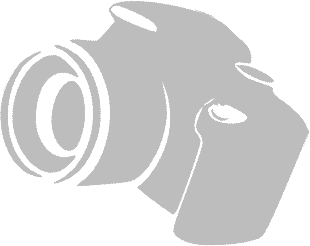 1.Find the country’s statistics:Land Area:Total Population:Average Calories per Day: 2.What is the country’s climate(s)? (if it’s a large country it may have more than one)3.Describe the average diet of someone from this country. What foods do they commonly eat?4.What factors (if any) limit farming in this country?5.What factors (if any) promote farming in this country?6.Describe what farms are like in this country. (farm size, machinery available, crops produced, types of animals they raise, etc.)